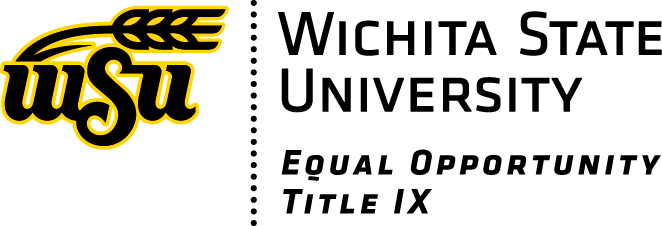 Notification to VendorsWichita State University is committed to the principles of equal opportunity. As a government contractor subject to Executive Order 11246, as amended; the Vietnam Era Veterans’ Readjustment Assistance Act of 1974, as amended; and Section 503 of the Rehabilitation Act of 1973, as amended, Wichita State University states as its notice of non-discrimination:Wichita State University does not discriminate in its employment practices, educational programs or activities on the basis of age, ancestry, color, disability, gender, gender expression, gender identity, genetic information, marital status, national origin, political affiliation, pregnancy, race, religion, sex, sexual orientation, or status as a veteran. Retaliation against an individual filing or cooperating in a complaint process is also prohibited. Sexual misconduct, relationship violence and stalking are forms of sex discrimination and are prohibited under Title IX of the Education Amendments Act of 1972. Complaints or concerns related to alleged discrimination may be directed to the Director of Equal Opportunity or the Title IX Coordinator, Wichita State University, 1845 Fairmount, Wichita KS 67260-0138; telephone (316) 978-3187. As a vendor or subcontractor, you are notified you may be subject to the regulations implementing Executive Order 11246, as amended; the Vietnam Era Veterans’ Readjustment Assistance Act of 1974, as amended; and Section 503 of the Rehabilitation Act of 1973, as amended, including: 41 CFR Section 60-300.5(a); 41 CFR Section 60-741.5(a); 41 CFR Section 60-1.4(a) and (c); 41 CFR Section 60-1.7(a); 41 CFR Part 60-2; 48 CFR Section 52.222-54(e); and 29 CFR Part 471, Appendix A to Subpart A with respect to affirmative action program and posting requirements.As applicable, you shall abide by these regulations requiring that covered entities not discriminate and take affirmative action on the basis of age (40 or older), ancestry, color, disability, genetic information, national origin, race, religion, sex (including gender identity, sexual orientation and pregnancy), and/or status as a protected veteran. To ensure compliance with the University’s Affirmative Action Plan, Jane Link, Director of Equal Opportunity, has been designated to administer and monitor the program. Contact Jane Link at jane.link@wichita.edu or (316) 978-3186.